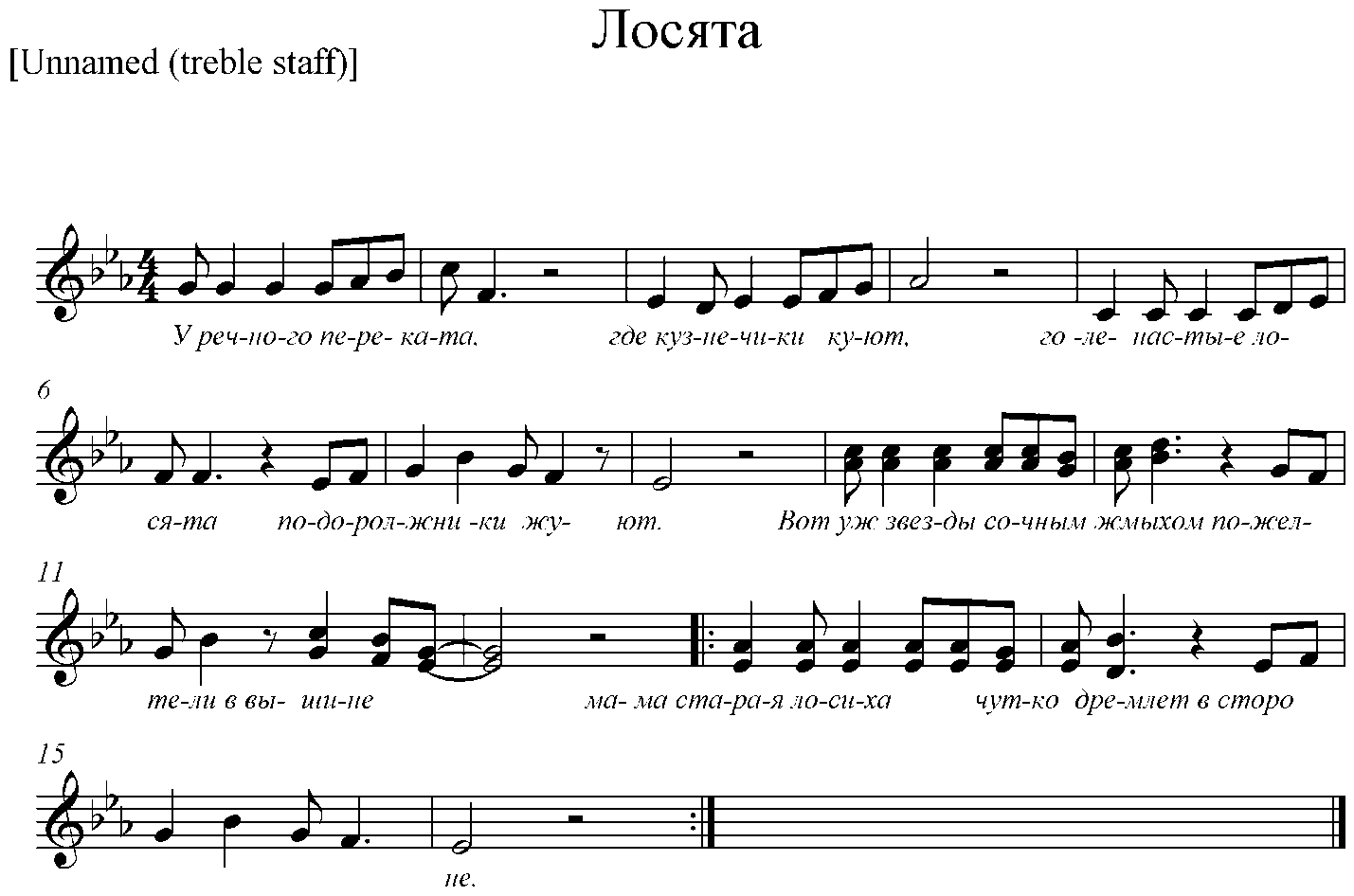       Муз. Валентины Крам, сл. Леонида Сафронова. 2010г.1.У речного переката, Где кузнечики куют, Голенастые лосята Подорожники жуют.Вот уж звёзды сочным жмыхом Пожелтели в вышине. Мама - старая лосиха –Чутко дремлет в стороне.      2.Окунь - хищник полосатый –Тычет мордой в берега. Над водой отец - сохатый –Наклонил свои рога.Замирает плеск заката. Тихо. Звездно. Ни гу-гу. «Спать пора!» - кричит лосятам 			Перепелка на лугу.Свои отзывы, пожалуйста, оставляйте на моем персональном сайте http://soulme.org.ru/detskie-pesni-na-stixi-leonida-safronova-kompozitor-valentina-kram. Буду очень признательна.